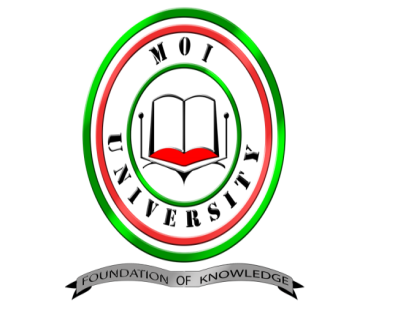 MOI UNIVERSITYOFFICE OF THE DEPUTY VICE CHANCELLOR(ACADEMICS, RESEARCH & EXTENSIONS )UNIVERSITY EXAMINATIONS 2017/2018 ACADEMIC YEARSECOND YEAR SECOND SEMESTER EXAMINATIONFOR DIPLOMA IN INFORMATION TECHNOLOGYCOURSE CODE: 		DIT 026COURSE TITLE: 		INFORMATION SYSTEM ENGINEERINGDATE :		 2ST SEPTEMBER, 2017 TIME: 2.00 A.M – 4.30 P.MINSTRUCTIONS TO CANDIDATESSEE INSIDE.THIS PAPER CONSISTS OF (2) PRINTED PAGES		   PLEASE TURN OVER MOI UNIVERSITY SCHOOL  OF INFORMATION SCIENCESDEPARTMENT OF INFORMATION TECHNOLOGYDIPLOMA IN INFORMATION TECHNOLOGY END OF SEMESTER EXAMS – YEAR II SEMESTER II2017/2018 ACADEMIC YEAR -  SEPTEMBER 2017 EXAMINATIONS DIT 026: INFORMATION SYSTEM ENGINEERINGTime: 2 hours 30 minutes Instructions to candidatesSection A is compulsory Answer any two questions in section BSECTION A – COMPULSORY: ANSWER ALL QUESTIONS (30 MARKS)QUESTION 1Explain the following terms as used in information systems engineering:       (10 mks)Unified modeling languageSoftware quality assuranceLogical designUnary relationshipsDecision tableModern methods of information system engineering have replaced the convectional approaches. Explain any FIVE benefits of soft system methodology.                                 (10 mks)Explain any THREE qualities of a well designed software.                            (6 mks)Distinguish soft and hard system thinking.                                                       (4 mks)SECTION B- ANSWER ANY TWO QUESTIONS (20 MARKS EACH) QUESTION2Distinguish RAD and  ETHICS as methods of system development.               (10 mks)Explain the circumstances in which the above in (a) above could be applicable in information System development.                                                                                            (5 mks)Explain any FIVE areas of measurement in ETHICS methodology.                  (5 mks)QUESTION 3Describe the  seven-stage process of soft system methodology.                           (10 mks)Explain the benefits of soft system methodology.                                                 (5 mks)Explain the limitation of soft system methodology.                                               (5 mks)QUESTION 4What is Object Oriented Analysis (OOA) as defined by Coad/Yourdon)?           (2 mks)Describe the modeling layers of OAA (by Coad/Yourdon)Explain any THREE principles for managing complexity in OOA.                    (6 mks)Explain any THREE analysis methods used in OOA by Coad/Yourdon.             (6 mks)QUESTION 5 Describe the following system model citing an appropriate application environment for each:                                                                                                                                            (12 mks)Waterfall modelSpiral modelPrototyping Explain any FOUR problems encountered by earlier systems developers         (8 mks)==== END ====